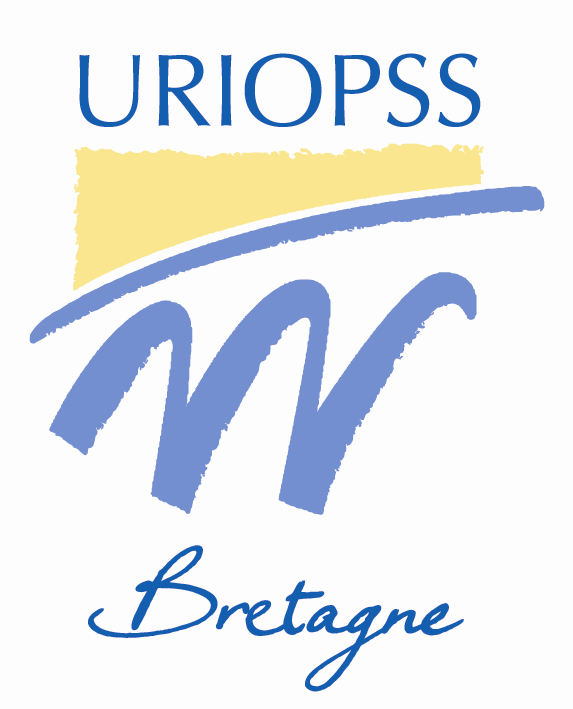 Les Matinées d’Actualités SocialesJANVIER 2019Comme chaque année, la densité des évolutions intervenant en matière sociale nous amène à vous proposer régulièrement des temps de présentation et d’échanges autour de l’actualité.Les matinées d’actualités sociales ont pour objectifs de :Présenter les dernières évolutions législatives, réglementaires, jurisprudentielles et conventionnelles Améliorer les connaissances générales en droit du travail au regard de l’actualitéEvaluer l’impact pour le secteur sanitaire, social et médico-socialSouhaitant venir à votre rencontre, sur les différents territoires, nous vous proposons une réunion dans chaque département. La première session des Matinées d’Actualités Sociales 2018 se déroulera : COTES D’ARMOR : le mardi 29 janvier ILLE ET VILAINE : le jeudi 31 janvier FINISTERE : le vendredi 1er févrierMORBIHAN : le mardi 5 févrierHorairesLes matinées d’actualités sociales se dérouleront de 9h30 à 12h30. AnimationElodie RUE-RIOCHE, Conseillère technique juridique de l’URIOPSS BretagneFleur BRIERE, Conseillère technique juridique de l’URIOPSS BretagneParticipation80€ par personnewww.uriopss-bretagne.frRubrique AgendaAttention, le nombre de participants est limité. Nous vous remercions de vous inscrire à l’aide du bulletin d’inscription à suivre.Bulletin d’inscriptionMatinées d’actualités socialesJANVIER 2019